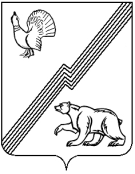 АДМИНИСТРАЦИЯ ГОРОДА ЮГОРСКАХанты-Мансийского автономного округа – Югры ПОСТАНОВЛЕНИЕот  05 марта 2018 года  										№ 649О внесении изменения в постановление администрациигорода Югорска от 27.10.2016 № 2634 «Об определении перечня организаций для отбывания наказания в виде обязательных работ»В соответствии с Уголовным кодексом Российской Федерации, Уголовно-исполнительным кодексом Российской Федерации, кодексом Российской Федерации                         об административных правонарушениях, в целях организации работы по трудоустройству осужденных к обязательным работам по согласованию с филиалом по городу Югорску                  ФКУ УИИ УФСИН России по Ханты-Мансийскому автономному округу – Югре и создания условий для отбывания наказания в виде обязательных работ на территории города Югорска:1. Внести в постановление администрации города Югорска от 27.10.2016 № 2634                 «Об определении перечня организаций для отбывания наказания в виде обязательных работ»              (с изменениями от 03.03.2017 № 464) изменение, изложив приложение 1 в новой редакции (приложение).2. Опубликовать постановление в официальном печатном издании города Югорска                   и разместить на официальном сайте органов местного самоуправления города Югорска.3. Настоящее постановление вступает в силу после его официального опубликования.4. Контроль за выполнением постановления возложить на первого заместителя главы города А.В. Бородкина.Глава города Югорска                                                                                                    Р.З. СалаховПриложениек постановлениюадминистрации города Югорскаот  05 марта 2018 года   №  649Приложение 1к постановлениюадминистрации города Югорскаот   27 октября  2016 года №  2634Перечень организаций, определенных для отбывания наказания осужденных в виде обязательных работ1. Муниципальное автономное учреждение «Молодежный центр «Гелиос»2. Общество с ограниченной ответственностью «Комфорт»3. Общество с ограниченной ответственностью «Северное жилищно - эксплуатационное управление»4. Общество с ограниченной ответственностью «Южное жилищно - эксплуатационное управление»5. Общество с ограниченной ответственностью «Севуралвторсырье»6. Общество с ограниченной ответственностью «Управление Жилищно-коммунального хозяйства»7. Общество с ограниченной ответственностью «Спектр»